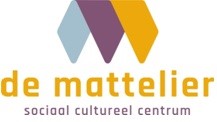 CORONA PROTOCOL De MattelierInleidingPer 1 juni 2020 is De Mattelier weer open voor een deel van de activiteiten. Wij hebben de Algemene Richtlijnen van het RIVM te hanteren en respecteren. Wij hebben dan ook een Corona Protocol De Mattelier. Per 1 juni 2020 inclusief de horecavoorzieningen. Dit is een ‘werkdocument’ maar ook een duidelijke richtlijn voor de gebruikers, bezoekers en de vrijwilligers van de Mattelier die vanaf heden de Mattelier gaan bezoeken. Hieronder ten eerste een beschrijving van de Algemene Richtlijnen van het RIVM, gevolgd door de Richtlijnen specifiek voor alle bezoekers van de Mattelier en de Richtlijnen voor de catering. Ook de regels van de Stadskamer zijn aan deze notitie toegevoegd. ALGEMENE Veiligheids- en HygiëneregelsVoor alles geldt: gezond verstand gebruiken staat voorop!De ouders kunnen hun kinderen brengen en afleveren bij de voordeur van de Mattelier. Zij gaan niet mee naar binnen. Kind ophalen is aan de achterkant. Blijf thuis als je één van de volgende (ook milde!) symptomen hebt: neusverkoudheid, hoesten, benauwdheid of koorts.Blijf thuis als iemand in jouw huishouden koorts (vanaf de 38 C°) en/of benauwdheidsklachten heeft. Als iedereen 24 uur geen klachten heeft, mag je weer naar de Mattelier komen.Blijf thuis als iemand in jouw huishouden positief getest is op het nieuwe coronavirus (COVID-19). Omdat je tot 14 dagen na het laatste contact met deze persoon nog ziek kunt worden, moet je thuis blijven tot 14 dagen na het laatste contact.Houd 1,5 meter (twee armlengtes) afstand van ieder andere persoon in de Mattelier.Hoest en nies in je elleboog en gebruik papieren zakdoekjes.Specifieke Veiligheids- en Hygiëneregels voor De MattelierAantal personen: per 1 juni 2020 maximaal 30 personen per zaal en uiteraard altijd met inachtneming van de 1,5 meter afstand.Per 1 juli 2020 geldt een maximum van 100 personen per zaal en nog steeds met inachtneming van de 1,5 meter afstand.Ga voordat je naar de Mattelier gaat thuis naar het toilet; alleen bij hoge nood gebruik maken van de toilet. Afhankelijk van het aantal activiteiten zijn in de foyer 1 dames- en 1 herentoilet beschikbaar. Bij meerdere activiteiten twee. Dat wordt dagelijks bekeken.Bij activiteiten op de 1e verdieping zijn ook de toiletten naast de Hartreize open (niet in de villa!) Was voor je repetitie of training thuis je handen met water en zeep, minimaal 20 seconden. Kom altijd via de vooringang naar binnen en vertrek via de achterdeur. Je fiets zet je achter de Mattelier neer.Desinfecteer je handen bij binnenkomst en bij vertrek in de Mattelier. Hiervoor staan speciale zuilen bij de in- en uitgang. Doe dat tevens na toiletbezoek.Vermijd het aanraken van je gezicht.Volg de looproutes zoals die in de Mattelier (op de vloer) zijn aangegeven. Dat geldt ook voor de looprichting naar de 1e verdieping. Bij de lift naar boven en via de villa weer naar beneden. Schud geen handen!Kom niet eerder dan 10 minuten voor de activiteit aan op de Mattelier en ga direct na de repetitie / training naar huis. Volg de aangegeven route en de door de vrijwilliger van de Mattelier verstrekte instructies op.Bied je (sport)activiteiten aan in de door de Mattelier aangewezen ruimte. Ga daar rechtstreeks naar toe en ga niet naar andere ruimtes. In de Mattelier is altijd een vrijwilliger (herkenbaar aan blauwe blouse) aanwezig. Volg zijn / haar instructies op. De directeur is altijd eerste aanspreekpunt als er vragen zijn over de ruimtes, de faciliteiten, de planning etc. Instrueer de begeleiders, vrijwilligers, docenten, trainers, instructeurs over de wijze waarop ze op een verantwoorde en veilige manier hun aanbod kunnen uitvoeren en over de regels van de Mattelier, die overigens ook op de website gepubliceerd gaan worden. Zie ook de banner bij binnenkomst!Instrueer hen ook dat ze bezoekers / gasten / sporters bij overtreding van de regels moeten aanspreken op ongewenst gedrag. Dat zullen wij ook zeker doen als wij iets signaleren bij het toezichthouden. Zorg waar nodig voor persoonlijke beschermingsmiddelen voor je begeleiders, docenten,  trainers, instructeurs.De bar is vanaf 1 juni 2020 weer open. De kleedkamers blijven vooralsnog gesloten.We gaan per heden zoveel mogelijk over tot pinnen. Dus niet per 1 september maar per 1 juni 2020! Het muntensysteem blijft in takt! Hiervoor wordt bij de bar een extra bakje neergezet waar de bezoekers de muntjes in kunnen gooien en eventueel zelf kunnen wisselen. De muntjes dienen na elke dienst gewassen te worden. Even onder warm water en afdrogen. Op deze manier hopen wij onze gebruikers / bezoekers op een veilige en prettige manier weer te laten repeteren, oefenen, trainen, samenkomen in De Mattelier. Bestuur + directie De Mattelier / 24  juni 2020